3 cadernos universitários, 96 folhas , capa dura sem arame.1 durex largo transparente1 folha de papel 40kg3 lápis1 borracha1 apontador com depósito1 caneta marca texto (amarela)1 pasta fina, com elástico, tamanho ofício1 pasta catálogo, com 30 plásticos (JÁ COLOCADOS)1  Material Dourado  com o nome do aluno (sugerimos o que vem em uma caixinha de madeira, para evitar perda das peças)1 estojo de canetas hidrocor – 12 cores1 caixa de lápis de cor – 12 cores1 tesoura de ponta arredondada 1 régua de 30cm100 folhas de papel ofício colorido2 pacotes de papel colorido criativo (tamanho A4) 4 envelopes pardos, tamanho ofício1 tubos de cola de 100g1 revistas Recreio ou  Gênios (pode ser edições antigas, em bom estado)2 revistas Picolé (novas)2 gibisAgenda da Escola, sempre na mochila. (Será entregue no início do ano. Favor preencher os dados, manter os telefones sempre atualizados e colar uma foto recente da criança.) 1 pasta tamanho ofício, com elástico, com 2cm de largura, para as aulas de Inglês.LIVROS:  ATENÇÃO!!!  OS LIVROS DIDÁTICOS NÃO SERÃO ENTREGUES  NA 1ª REUNIÃO DE PAIS. DEVE-SE AGUARDAR A SOLICITAÇÃO FEITA  PELA PROFESSORA  DA TURMA●    MATEMÁTICA: APRENDER JUNTOS- MATEMÁTICA 2 –Roberta Taboada e Angela Leite-EDITORA SM Nova Coleção/BNCCCIÊNCIAS: APRENDER JUNTOS   - CIÊNCIAS 2 - Cristiane Mota  - EDITORA SM -Nova Coleção/BNCCLÍNGUA PORTUGUESA: APRENDER JUNTOS – PORTUGUÊS 2 – Adson Vasconcelos - EDITORA SM - Nova Coleção/BNCCGEOGRAFIA: APRENDER JUNTOS – GEOGRAFIA  2 – Leda Leonardo da Silva - EDITORA SM- Nova Coleção/BNCCHISTÓRIA: APRENDER JUNTOS - HISTÓRIA 2 - Raquel dos S. Funari e Monica Lungov-  EDITORA SM- Nova Coleção/BNCCENSINO RELIGIOSO: SEMEAR JUNTOS 2 -  EDITORA  SM - Nova Coleção/BNCCPROJETO PAI – PENSAMENTO, AÇÃO E INTELIGÊNCIA –Volume2 – Marian Basqués – EDITORA SM- INGLÊS:  ORBIT 2- EDITORA MODERNA/RICHMONDOBSERVAÇÕES:Será solicitado um livro paradidático, por trimestre, para a Ciranda de Livros (a combinar com a professora em fevereiro).O casaco Escolar  e  todo  material  devem  estar, obrigatoriamente,  identificados com o nome completo do aluno.Entregar todo o material, exceto os livros e  o que precisa estar sempre na mochila ,à  professora  da turma, na 1ª reunião – Dia 02/02/19 (sábado – às 7h 30 min).Alertamos para o risco que o vidro interno das garrafas térmicas oferece para crianças.Outros materiais poderão ser solicitados, ao longo do ano letivo, em decorrência do trabalho e das propostas desenvolvidas.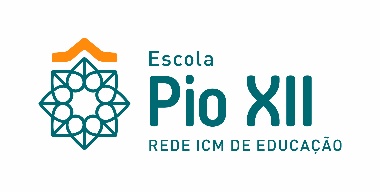 CONGREGAÇÃO DAS IRMÃS DO IMACULADO CORAÇÃO DE MARIAESCOLA PIO XIIAvenida Meriti, 265 – Vila Kosmos/ Rio de Janeiro – RJTels: 3391.0074 ou 3391.0177www.redeicm.org.br/pioxiiLISTA DE MATERIAL – 2019/ 2º ANO DO ENSINO FUNDAMENTAL